Publicado en Madrid el 14/02/2018 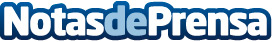 Las normas de seguridad en los hospitales protegen tanto a los pacientes como a los trabajadoresLas instalaciones y el personal deben mantener determinadas medidas de seguridad para garantizar la integridad de cualquier pacienteDatos de contacto:Viviana902882068Nota de prensa publicada en: https://www.notasdeprensa.es/las-normas-de-seguridad-en-los-hospitales Categorias: Nacional Medicina Sociedad Seguros Recursos humanos Construcción y Materiales http://www.notasdeprensa.es